TEMA 2 - O BARROCO NACIONALArquitectura. Escultura e Pintura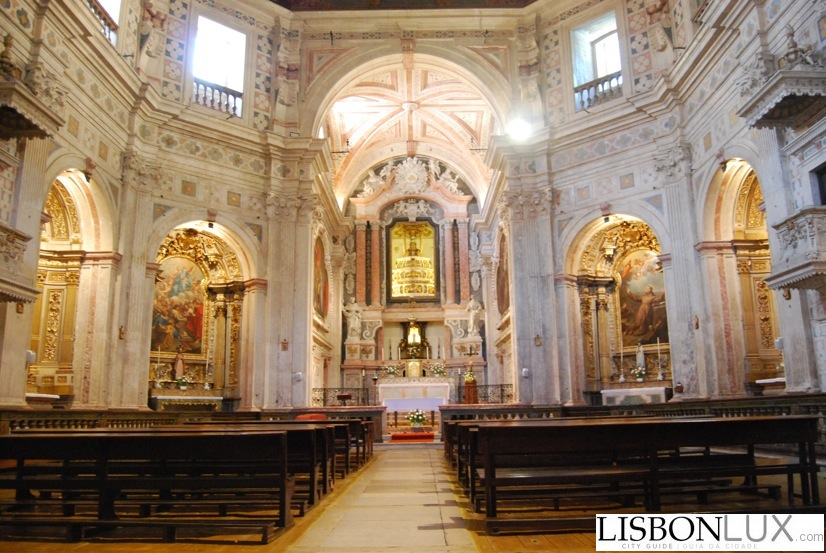 19 a 25 de MarçoExtenso e profícuo período de produção artística que se materializou em torno da figura de D. João V e da sua política absolutista. Opulência e enriquecimento caracterizaram um tempo que se reflectiu em aparato e monumentalidade. Pretende-se com este tema que os estudantes se familiarizem com as diferentes tendências artísticas e sensibilidades estéticas do Barroco português.Objectivos de aprendizagem:- Entender a complexidade da arte barroca em Portugal;- Conhecer as principais características das condições mentais e culturais da cultura arquitectónica do barroco português; - Conhecer os exemplares mais significativos da arquitectura barroca no contexto nacional;- Identificar os momentos mais significativos da pintura barroca, relacionando-os com os principais artistas, obras e oficinas;- Identificar as principais características da escultura barroca;- Reconhecer as suas principais peças.Principais Tarefas:Leituras:. Pereira, Fernando António Baptista - História da Arte Portuguesa - Época Moderna (1500-1800), Lisboa, Universidade Aberta, 1991, pp. 75-88; pp.117-120, pp. 157-162. Serrão, Vítor - " A arte de corte no tempo de D. João V: da Retórica da nova arquitectura de sinal romano à obra do Palácio de Mafra" in História da Arte em Portugal - O Barroco, Ed. Presença, Lisboa 2003, pp. 181-195 (TEXTO em PDF 1). Calado, Margarida - Barroco do Norte, Barroco do Sul. Algumas reflexões, Setembro 1998. (TEXTO em PDF 2). Vídeos de ApoioExcertos do Videograma "O Esplendor do Barroco", Universidade Aberta, 1992.Bibliografia complementar: Pereira, José Fernandes Pereira - " O Barroco do Século XVIII" in História da Arte Portuguesa, Círculo dos Leitores, Lisboa 1997, Volume III, pp.51-181. Discussão e comentários entre os colegas no Fórum TEMA 2Realização da Actividade Formativa 1 FÓRUM TEMA 2 Fórum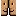 TEXTO 1 (PDF) 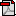 TEXTO 2 (PDF) ACTIVIDADE FORMATIVA 1 EXCERTO DO VIDEO 1 (9:58) 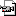 EXCERTO DO VIDEO (8:48) 